Decatur Community Junior High Band Syllabus 2018-2019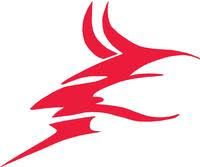 3rd Period 10:14-11:00Email: dcarey@usd294.orgPhone: 785-475-2231 Ext. 325Website: http://devincareyband.weebly.com/Band PhilosophyI believe that all students have a place in music. It is my desire that the study of band music will help students develop a love for music. Music is a way of communicating that is universally known. Music, like any other subject, requires hard work and dedication. Improvements come in small amounts and if the student develops a strong work ethic and works everyday on improving their skills, results will come.Music education encourages teamwork and cohesiveness, yet is uniquely suited to foster creativity and individuality Music helps students explore their feelings and gives them an outlet to express those feelings. Group participation in band helps build the esteem of each participant through achievement and recognition. Music education serves as a tool for promoting the positive characteristics of our students, our schools, and our community.2017-2018 CalendarPlease mark these dates in calendars to avoid scheduling conflicts. Dates are subject to change at any time. Students will be notified immediately when changes are made.Pep band will be opened to JH students this year based on an audition. If you are interested please ask Mr. Carey for the audition materials and the schedule.Monday	September 24th JH KMEA Upload Deadline	*		6:00 P.M.Saturday	November 3rd JH KMEA Concert*				TBAMonday	December 4th JH Band and Vocal Concert			7:30 P.M.Wednesday	February 13th JH NWKL Music Festival			TBATuesday	March 5th JH Band and Vocal Concert			7:30 P.M.Monday	April 30th 5-8 Band Concert					7:30 P.M.Work and non-emergency appointments will not be an excused absence and student will lose all points for said performance. Exceptions will be made for the following reasons: sudden illness (with a signed note from a parent), death of a family member, and any other event left to the discretion of the director. Other events may constitute an excused absence with a written one week notice before the performance. A written notice does not always constitute an excused absence. Events marked with an * are not required but encouraged.Expectations for classThere will be no gum, food, or drink (other than water) allowed in class at any time.They will be given 2 minutes after the bell to assemble instruments and warm up for class. If a student is not ready after 2 minutes they will be counted tardy.Students will only be allowed to leave the class to use the restroom only in an emergency. All students will be prepared for class every day. Being prepared includes having practiced the music*, having the music, instrument, and all other accessories needed for that day, a pencil, and a good attitude for the day.Cell phones will only be used when specifically called for in band class.Be respectful to the teacher, or whomever is in charge of class for the day.Be respectful to all members of the band.Students are expected to be doing everything, everyday, to make the band better.  ☺*Class time is for rehearsing the music with all the parts, not for practicing individual parts. Individual parts are meant to be practiced at home where the individual practicing can slow down the tempo and get all the notes and rhythms  right before going faster. If you need assistance with practicing or learning a part, I will be happy to help but I may not know you need help unless you ask.Grades50-100 points per performancePlease see the calendar for specifics on absences from performances. If a student misses a performance for another school activity they will receive a 0 but will be allowed to make up the performance. If they do not attempt to make up the performance it will remain a 0. Arriving after call time or not wearing the appropriate attire will result in los of points.3 points per class 1 Point will be given for attending the rehearsal. 1 Point will be given to the student being prepared for class. This means having all materials and having practiced the music we will be working on that day. 1 Point will be given to all students who have followed all the rules for that day. 10-50 points per assessment/homework/paperworkQuizzes may include playing or written quizzes. I will try to give ample time for students to prepare for all types of quizzes. I will also notify students on how they will be graded on said assessments.Extra credit can be available, but only after the student has completed all other work.LessonsPlease fill out and return only if you would like to take lessons.Individual or group lessons will be available throughout the year. Students will not be required to take lessons however, everyone is welcome to. Lessons are offered on my availability and on a first come first serve basis. The first time that a student forgets to come to a lesson I will come to the class they are in and remind them. After the first unexcused absence, it is the responsibility of the student to remember. If you have not prepared for a lesson, please let me know so that we can either reschedule or work on other skills than what were assigned.By signing this form, I _________________________ agree to abide by these rules and guidelines for the 2018-2019 lessons agreement. I understand that failure to follow these rules will have a negative result on my grade and/or other further disciplinary action.(Sign here) _________________________________________Extra Performance OpportunitiesThere will be several opportunities for students to perform outside of school this year. Some events I would recommend are for students to try out for the JH KMEA Honor Band. Students will get to meet other students from the state by performing in these bands. Students who perform in these bands are also some of the best musicians in the state and it is quite an honor to be a part of one of these ensembles. If a student can think of another opportunity for a solo or small ensemble and needs help setting it up, please have them contact me for assistance.Required MaterialsAll students are required to have an instrument that is in good working order. Students must also have a case with a nametag which easily and visibly includes the student’s full name and a phone number that they can be reached with. Students will also need all materials and accessories that are required for the instrument to work properly such as valve oil and reeds. It may also be a good idea to write down the make, model, and serial number of your instrument and add it to your home insurance.If you need an instrument please see Mr. Carey and he will give you the necessary forms for renting a school instrument. It costs $20 to rent an instrument for the entire year. All percussionists are required to pay the rental fee for their use of all of the percussion instruments.BandsJunior High students will have an opportunity to perform with the high school at football and basketball games. However, students who play at these events must test into the band by an audition.Football Pep Band: This band will play at every home football game. Call time will be 45 minutes before the beginning of the game. This time will be used to warm-up and tune together, check problem spots of certain songs, go over any special instructions, and move equipment to the football field.Basketball Pep Band: This band will play during the halftime of the girls game until the end of the boys game.Concert Band: This band will perform several concerts throughout the year. Call time for concert in this ensemble will be 30 minutes before performance.Performance AttireAttire subject to change. Students will be informed of changes when they are decided upon. Please be sure that your student has the required clothing.Concert Band: For the junior high band, we provide all the students with red band polos before the performance. Boys should come to concerts in black slacks (not jeans), black or white undershirt, black shoes, and black socks. Girls should come to concerts with plain black pants/skirts (skirts must be past the knee and no capris), a black or white undershirt, and black shoes (no flip flops).Football Pep Band: The 2018-2019 band shirt, jeans (no holes) or khaki shorts depending on the weather, and close toed shoe. Hats are not allowed during regular games, jackets and other clothing to keep students warm will be allowed if the weather is cold. If there is a theme night, students will be able to decide to dress as the theme or wear the normal band uniform. Basketball Pep Band: The 2018-2019 band shirt, jeans (no holes), and close toed shoes. Hats are not allowed during regular games. If there is a theme night, students will be able to decide to dress as the theme or wear the normal band uniform.Return this page to Mr. Carey no later than August 24thBy signing below the student and guardian’s name agrees that they have read the above rules, regulations, and policies and understand and agree to abide by them. If you have any questions please contact me before signing this agreement.Student Name ____________________________________________Student Signature _________________________________________ Date______________Guardian Name _________________________________________Guardian Signature _______________________________________ Date ______________Principal Signature ____________________________________________________________(Approving the rules and policies established in this handbook)Parents if you would be willing to assist with any activities this year?Yes, I would like to help. ____________________No thank you. ________________Parent contact information:Phone numbers _______________________________________________________________Emails __________________________________________________________________________